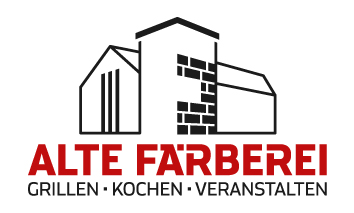 Für 4 Personen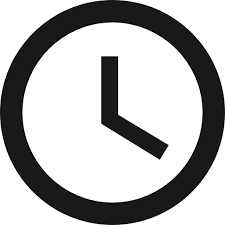 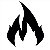 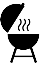 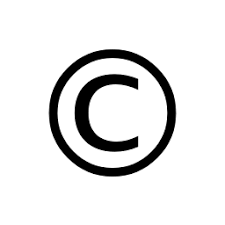 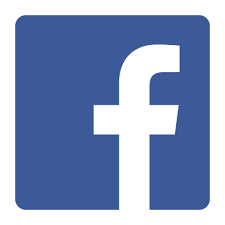 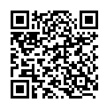 Cranberry-Bohnen